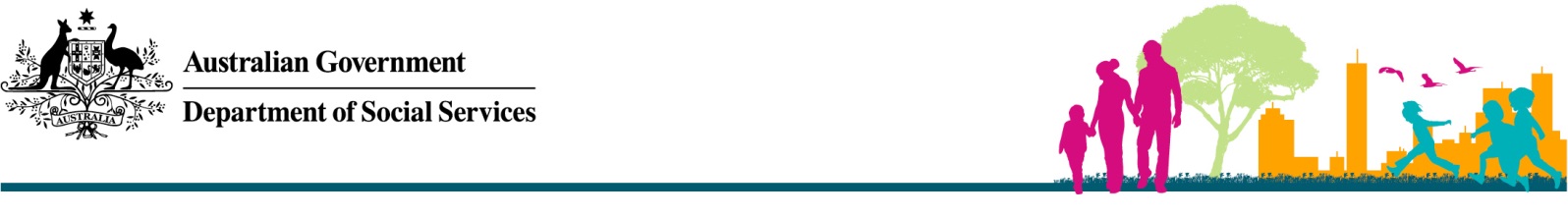 Consent terms – for adultsPersonal informationPlease read this information – or have someone read it to you – before submitting your nomination for the National Disability Awards.Why are we collecting your personal information?The Australian Government Department of Social Services (DSS) collects personal information to explain and promote government policies, programmes, services, events and activities.We are seeking your consent to collect, use and disclose your personal information for the purpose of promoting DSS programmes and/or policy.What personal information will be collected?We are seeking your consent to collect, use and disclose:your photo, and/or a digital recording, audio recording or video recording of you, and/or information to describe your image, such as your gender, age, hair or clothing worn, and/orinformation about your experience with a government programme or service, and/orother personal information such as your name and where you live.How will your personal information be used?By providing your consent, you agree that we may use your personal information (including your name and where you are from) in any of the following:printed publications such as brochures, booklets, fact sheetsdisplay banners and posterstelevision, radio and newspaper advertisements and other mediainternet pages (including our websites www.dss.gov.au and www.idpwd.com.au, and/or DSS social 	media websites).We may also share your personal information with other Australian Government departments, contractors working on our behalf and/or media outlets.How will your personal information be protected?We take our privacy obligations under the Privacy Act 1988 (Cth) very seriously. We will collect, use, record, disclose and store your information in accordance with the law and the terms of the DSS Privacy Policy . Who will own copyright?Generally the Australian Government will own copyright in any photos, digital recordings, videos and other material produced with your information. If you receive a copy of your photo, digital recording, video or other material you won’t be able to publish it without permission from the Australian Government.Access and correction of personal informationIf you would like to access or seek correction of any personal information we have collected under this consent form, you can contact us using the contact details available in the DSS Privacy Policy . Privacy complaintsThe DSS Privacy Policy  also contains details of how you can make a complaint to us about a breach of your privacy.Acknowledgement and ConsentBy submitting your nomination for the National Disability Awards you agree to the following:Acknowledge that I have read (or have had read to me) the information outlined above and understand itGive consent for my personal information to be used by DSS in publications, products, video productions, audio productions and public relations activities for the purpose set out aboveGive consent for my personal information to be disclosed to other Australian Government departments and agencies in their publications and public relations activities for the purpose set out aboveGive consent for Australian Government staff and contracted suppliers of photographic, audio, film and video services to collect, disclose or use descriptive information about me to identify me in photographs, audio recordings, video recordings and other materials for the purpose set out aboveGive consent for Australian Government staff and contracted suppliers to use my name, where I am from and organisation name (if applicable) in the above publication or public relations activities for the purpose set out aboveAcknowledge that if I receive a copy of any photographs, audio recordings, video recordings, video recordings or other materials which relate to me, I won’t be able to publish them without the permission of the Australian GovernmentAcknowledge that I can withdraw this consent at any time by contacting DSS using the contact details available in the DSS Privacy Policy . AGREEMENT TO CONSENT TERMS - ADULT
* Only applicable where the nominee cannot provide informed consent and the signatory has authorisation to sign on behalf of the nominee. Please provide the relationship of the signatory to the nominee.Consent terms – for childrenPersonal informationPlease read this information – or have someone read it to you – before submitting your nomination for the National Disability Awards.A parent or guardian must read this information for their child under 18 years of age (note, one form per child).Why are we collecting your child’s personal information?The Australian Government Department of Social Services (DSS) collects personal information to explain and promote government policies, programmes, services, events and activities.We are seeking your consent to collect, use and disclose your child’s personal information for the purpose of promoting DSS programmes and/or policy. What personal information will be collected?We are seeking your consent to collect, use and disclose:your child’s photo, and/or a digital recording, audio recording or video recording of your child, and/or information to describe your child’s image, such as your child’s gender, age, hair or clothing worn, and/orinformation about your child’s experience with a government programme or service, and/orother personal information relating to your child such as your child’s name and where your child lives.How will your child’s personal information be used?By providing your consent, you agree that we may use your child’s personal information (including your child’s name and where your child is from) in any of the following:printed publications such as brochures, booklets, fact sheetsdisplay banners and posterstelevision, radio and newspaper advertisements and other mediainternet pages (including our website www.dss.gov.au and www.idpwd.com.au, and/or DSS social media websites).We may also share your child’s personal information with other Australian Government departments, contractors working on our behalf and/or media outlets.How will your child’s personal information be protected?We take our privacy obligations under the Privacy Act 1988 (Cth) very seriously. We will collect, use, record, disclose and store your child’s information in accordance with the law and the terms of the DSS Privacy Policy . Who will own copyright?Generally the Australian Government will own copyright in any photos, digital recordings, videos and other material produced with your child’s information. If you receive a copy of your child’s photo, digital recording, video or other material you or your child won’t be able to publish it without permission from the Australian Government.Access and correction of personal informationIf you would like to access or seek correction of any personal information we have collected under this consent form, you can contact us using the contact details available in the available in the DSS Privacy Policy . Privacy complaintsThe DSS Privacy Policy  also contains details of how you can make a complaint to us about a breach of your or your child’s privacy.Acknowledgement and ConsentBy submitting your nomination for the National Disability Awards you agree to the following:acknowledge that I have read (or have had read to me) the information outlined above and understand itgive consent for my child’s personal information to be used by DSS in publications, products, video productions, audio productions and public relations activities for the purpose set out abovegive consent for my child’s personal information to be disclosed to other Australian Government departments and agencies in their publications and public relations activities for the purpose set out abovegive consent for Australian Government staff and contracted suppliers of photographic, audio, film and video services to collect, disclose or use descriptive information about my child to identify my child in photographs, audio recordings, video recordings and other materials for the purpose set out abovegive consent for Australian Government staff and contracted suppliers to use my child’s name and where my child is from in the above publication or public relations activities for the purpose set out aboveacknowledge that if I receive a copy of any photographs, audio recordings, video recordings, video recordings or other materials, both myself and my child will be unable to publish them without the permission of the Australian Governmentacknowledge that I can withdraw this consent at any time at any time by contacting DSS using the contact details available in the DSS Privacy Policy . AGREEMENT TO CONSENT TERMS - CHILDNominee’s name:Nominee’s signature, or signature of guardian/representative:*Relationship of the signatory to the nominee (if applicable):Date of consent:Nominee’s name:Nominee’s age:Parent/guardian’s signature:Date of consent: